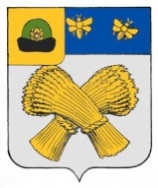 Территориальная избирательная комиссия Шацкого района Рязанской области391550, Рязанская область, г. Шацк, ул. Красная площадь, д. 5, тел. 2-18-59, 2-21-61, т/факс 2-18-59.Р  Е  Ш  Е  Н  И  Е06.03.2023 г.                                                                                           № 71/208О предложении кандидатур для зачисления в резерв составов участковых комиссий избирательных участков №№ 738-747, 749-753, 755-758, 760, 761, 763-765, 768-773, 776-786 Шацкого района Рязанской области На основании пункта 9 статьи 26 Федерального закона от 12 июня 2002 года № 67-ФЗ «Об основных гарантиях избирательных прав и права на участие в референдуме граждан Российской Федерации», подпункта «г» пункта 19  Порядка формирования резерва составов участковых комиссий и назначения нового члена участковой комиссии из резерва составов участковых комиссий, учитывая решение территориальной избирательной комиссии Шацкого района  от 06 марта 2023 года № 71/207 «О досрочном прекращении полномочий участковых избирательных участков № 754, 774», территориальная избирательная комиссия Шацкого района Р Е Ш И Л А:1.	Предложить Избирательной комиссии Рязанской области включить в резерв составов участковых избирательных комиссий Шацкого района Рязанской области лиц, являвшихся членами участковых избирательных комиссий с правом решающего голоса, полномочия которых были досрочно прекращены решением территориальной избирательной комиссии Шацкого района № 71/207 от 06.03.2023 г.2.	Направить данное решение в Избирательную комиссию Рязанской области.3. Опубликовать данное решение на сайте ТИК Шацкого района Рязанской области.Председатель ТИК Шацкого района			     Л.А.Петрушкина Секретарь ТИК Шацкого района	  	     		     Е.Б. БусареваПриложение кРешению ТИК Шацкого районаот 06.03.2023 г. № 71/208Список кандидатур для зачисления в резерв составов участковых комиссий избирательных участков №№ 738-747, 749-753, 755-758, 760, 761, 763-765, 768-773, 776-786 Шацкого района Рязанской области №п/пФамилия, имя, отчествоДата рожденияКем предложен№ УИКПопова Екатерина Сергеевна02.09.1991Рязанское регио-нальное отделение Политической партии ЛДПР753Ильина Наталья Васильевна02.07.1978собрание избирателей по месту жительства753Тараканова Марина Олеговна25.08.1984Местное отделение партии "ЕДИНАЯ РОССИЯ" Шацкого района  753Тараканов Вячеслав Алентинович02.04.1985собрание избирателей по месту жительства753Ильина Вера Васильевна08.01.1959собрание избирателей по месту жительства753Ермакова Татьяна Васильевна08.01.1966собрание избирателей по месту жительства753Сидоров Алексей Александрович06.11.1978собрание избирателей по месту жительства753Горбунова Светлана Владимировна03.09.1978собрание избирателей по месту жительства773Липина Мария Ивановна02.08.1977Рязанское регио-нальное отделение Политической партии ЛДПР773Синякина Елена Александровна17.02.1969Местное отделение партии "ЕДИНАЯ РОССИЯ" Шацкого района  773Муравьева Марина Александровна11.09.1970собрание избирателей по месту жительства773Чадина Валентина Сергеевна01.03.1982собрание избирателей по месту жительства773